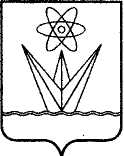 АДМИНИСТРАЦИЯ ЗАКРЫТОГО АДМИНИСТРАТИВНО – ТЕРРИТОРИАЛЬНОГО ОБРАЗОВАНИЯ  ГОРОДА ЗЕЛЕНОГОРСКА КРАСНОЯРСКОГО КРАЯР А С П О Р Я Ж Е Н И Е20.05.2020                                         г. Зеленогорск                                            №  903-рВ соответствии со статьей 353.1 Трудового кодекса Российской Федерации, пунктом 5 статьи 6 Закона Красноярского края от 11.12.2012     № 3-874 «О ведомственном контроле за соблюдением трудового законодательства и иных нормативных правовых актов, содержащих нормы трудового права, в Красноярском крае», руководствуясь Уставом города Зеленогорска, 1. Внести в распоряжение Администрации ЗАТО г. Зеленогорска             от 25.11.2019 № 2583-р «Об утверждении Плана проведения плановых проверок при осуществлении ведомственного контроля за соблюдением трудового законодательства и иных нормативных правовых актов, содержащих нормы трудового права, на 2020 год» следующие изменения:1.1. В пункте 3 слова «заместителя Главы ЗАТО г. Зеленогорска по общим вопросам» заменить словами «первого заместителя Главы ЗАТО          г. Зеленогорска по стратегическому планированию, экономическому развитию и финансам».1.2. В приложении строки 2 - 4 изложить в следующей редакции:«».2. Настоящее распоряжение вступает в силу в день подписания, подлежит опубликованию в газете «Панорама» и размещению на официальном сайте Администрации ЗАТО г. Зеленогорска в информационно-телекоммуникационной сети «Интернет». Глава ЗАТО г. Зеленогорска                                                         М.В. СперанскийО внесении изменений в распоряжение Администрации ЗАТО г. Зеленогорска от 25.11.2019            № 2583-р «Об утверждении Плана проведения плановых проверок при осуществлении ведомственного контроля за соблюдением трудового законодательства и иных нормативных правовых актов, содержащих нормы трудового права, на 2020 год»2Муниципальное бюджетное учреждение «Спортивная школа олимпийского резерва «Старт»соблюдение требований трудового  законодательства и иных нормативных правовых актов, содержащих нормы трудового  прававыездная04.06.202030.06.20203Муниципальное казенное учреждение «Комитет по охране окружающей среды»соблюдение требований трудового  законодательства и иных нормативных правовых актов, содержащих нормы трудового  прававыездная10.07.202005.08.20204Муниципальное казенное учреждение «Муниципальный архив г. Зеленогорска»соблюдение требований трудового  законодательства и иных нормативных правовых актов, содержащих нормы трудового  прававыездная25.08.202018.09.2020